Economics MCQ – Chapter 2 – The Allocation of Resources: How the market works; Market FailureSection 2 – SupplyQ1. Which will encourage domestic producers to grow more maize?granting subsidies to maize producersincreasing the sales tax on maizeremoving guaranteed minimum prices for maizeremoving quotas on imported maize(   A     )Q2. A supply curve for a commodity is drawn to show how quantity supplied varies withgovernment taxes.income.tastes.the price of the commodity.(   D     )Q3. In 2010, floods caused severe damage to wheat production. How would this be shown on a market demand and supply diagram for wheat?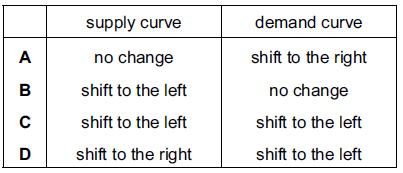 (    B    )Q4. Drought in African countries often results in poor harvests. Other countries then help by sending quantities of food. What are the likely results of these events for the price of food in the drought-affected countries?It will fall and then rise.It will rise and continue to rise.It will rise and remain at this higher level.It will rise and then fall.(    D    )Q5. Australian mines are among the world’s largest suppliers of uranium but the mines are contaminating Australia’s natural environment. It is recommended that the mining companies install new equipment which causes less pollution.If this is done, how would it be represented on a demand and supply diagram for uranium?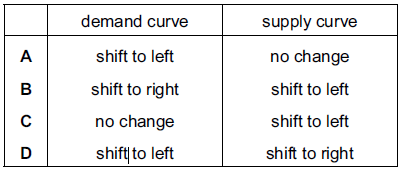 (    C    )Q6. Four changes affecting the supply of a good are listed below. What would cause the supply curve to shift to the right?an improvement in technologyan increase in its market pricea reduction in labour productivitythe introduction of a sales tax(   A     )Explanation: Bus fares refer to the price of bus trips. Cotton seed and cotton are joint supply. Wood and sawdust are substitutes. Televisions and electricity are complementary as electricity is needed to power the TVs.Q7. Which of the following is likely to lead directly to a shift in the supply curve for cars?An increase in consumers’ incomesThe increased efficiency of public transportAn increase in the price of carsThe entry of new agents selling new cars 										                      (   C     )Explanation: A movement along the supply curve is affected by the axes of the supply curve diagram, represented by the price and quantity supplied of cars. Hence, the increase in price of cars will result in an increase in quantity supplied of cars, seen in term of an upward movement along the supply curve for cars. Q8. Which of the following will lead to an increase in the supply of computer software?A decrease in the price of computers An increase in the price of computer software  An improvement in the technology of producing computer softwareMore people wanting to play computer games (     C   )Explanation: An increase in supply of computer software has to be contributed by a non-price factor, such as an improvement in technology which would lower the cost of production for computer software. Q9. Goods X and Y are substitutes, what will be the effect on the equilibrium price and quantity of good X when there is a decrease in the supply of good Y?Price of X		Quantity of XDecrease		DecreaseDecrease		Increase  Increase		Decrease  Increase 		Increase  										                      (   D     )Explanation: A fall in supply of good Y represents a leftward shift of the supply curve of good Y from S0 to S1. Therefore, the equilibrium price and quantity of good Y will increase and fall respectively. Given that goods X and Y are substitutes, the increase in price of good Y will lead to an increase in demand for good X, resulting in an increase in the equilibrium price and quantity of good X. 